Woodpecker Court Youth Activities Ltd. 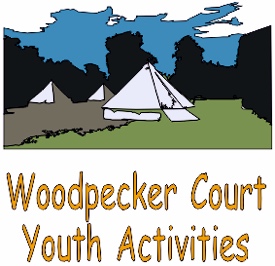  Woodpecker Court | Wigmore Lane | Eythorne | Kent | CT15 4BFTel: 01304 830958 Mobile: 07720 800391Email: dmeehan@woodpeckercourt.comRegistered Company: 9629678 registered in England and WalesVAT registration number: 218990574Case Study TemplateInitials of learner: OGYear Group: 13Dates case study covering from and to: Jan 18 – Jul 18Brief profile of learner:With medical and educational additional needs, OG had found mainstream education hard to access and achieve in.  He had struggled to find an FE setting where he felt comfortable and accepted for who he was and this had been a huge knock to both his confidence and to his ability to achieve.  He came to Woodpecker with no formal qualifications.  On arrival at Woodpecker Court OG used his previous gardening and building experience to help him quickly make a group of friends.  However, his inability to regulate his thoughts and opinions of others really did upset others around him.  Working one to one with OG, staff at Woodpecker Court mentored and supported OG in the development of positive relationships.  This had a great impact on OG’s acceptance within the group overtime, enabling him the head space to be able to focus on the important academic progress that he also needed to make.What was this learner’s milestone?OG made several major milestones during this period with Woodpecker Court.  He gained enough confidence to take on small building and construction projects, leading small groups of other students rather than nagging or cajoling them.  The development of responsible and respected management skills enabled OG to establish the esteem of his peers and the staff and showed that he had gained the confidence to not only make good relationships but also manage and use his own time and the time of others effectively.  Moreover, OG focussed his attentions on his academic studies as at Woodpecker Court, he felt that he had been found the right level of courses to be entered for.  Achieving EL3 Functional English and Maths was the highlight of his year.How was this evidenced?Passes in Functional Skills English and Maths at EL3.  A pass in NCFE Certificate in Occupational Studies.  Several strong and appropriate friendships established.  Respect of staff earned and the personal growth shown by OG in his socialisation and attitude towards others has been outstanding.What next for this learner?To continue working with us at Woodpecker Court during the 2018-19 academic year, increasing confidence both socially and academically whilst the appropriate next step destination; most likely an FE setting is found.Name of staff member: MAPhoto: